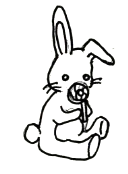 ・幼児とは・・・児童福祉法第4条では，「満１歳から小学校入学前までのこと」を言います。・幼児にとってのおやつとは・・・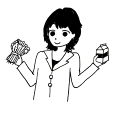 ☆栄養のバランス（内容）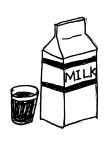 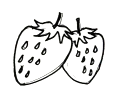 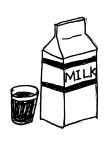 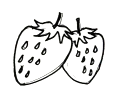 ①体をつくる・・・たんぱく質，無機質②エネルギーとなるもの・・・脂質，炭水化物③体の調子をととのえるもの・・・ビタミン※食事を補うもの→食事で不足しがちな栄養を「おやつ」に取り入れられるとベスト！！☆量食事に影響しない，食べ過ぎない量⇒１日の栄養量の10～15％が目安です。目安・・・1300kcal×（10％～15％）＝130kcal～195kcal☆歯の発達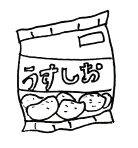 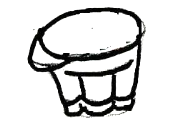 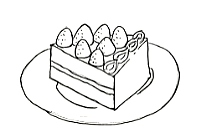 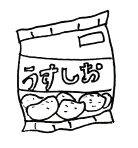 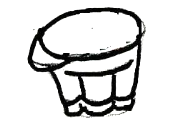 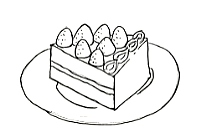 ・甘みの強いものばかり食べていると，虫歯菌が　砂糖を餌にして，どんどん増えていきます。・ふだん柔らかいものを食べている現代っ子は，あごの骨が発達せず，歯が一列に並びにくいため昔の子に比べて歯並びが悪いと言われています。あごの骨や筋肉を使うようなおやつも選ぶとよいでしょう。☆生活習慣・子どもにとっておやつの時間は，3回の食事とは違う食品，調理方法，香りを覚え，食事とは異なった食べる楽しさを味わうときです。好き嫌いを克服する，集中して食べるなど，よい生活習慣を身に付けさせる機会です。また，一緒に手作りおやつを作ってみることも，子どもの創造力を伸ばすよい機会になります。　☆その他・卵や乳などにアレルギー反応がある場合は使わないようにしましょう。・幼児はこまめに水分補給をしなければなりません。おやつに飲み物を組み合わせましょう。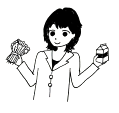 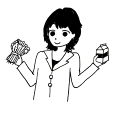 